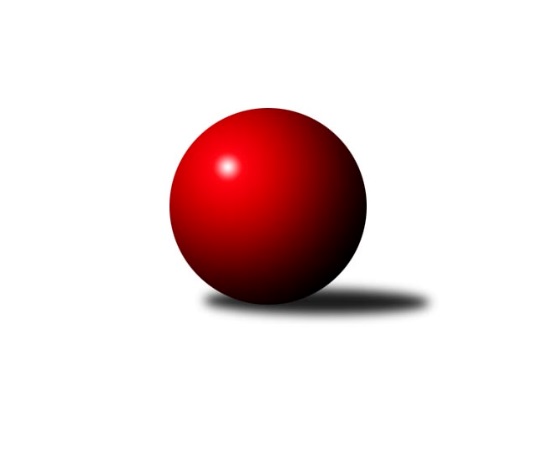 Č.12Ročník 2021/2022	3.12.2021Nejlepšího výkonu v tomto kole: 2509 dosáhlo družstvo: SK Meteor Praha FMistrovství Prahy 4 2021/2022Výsledky 12. kolaSouhrnný přehled výsledků:TJ Sokol Rudná E	- TJ Astra Zahradní Město C	1:7	2075:2273	2.5:9.5	8.11.TJ Sokol Praha-Vršovice D	- AC Sparta Praha C	2:6	2063:2212	4.5:7.5	1.12.SC Olympia Radotín B	- SK Rapid Praha B	6:2	2213:2077	8.0:4.0	2.12.TJ Sokol Rudná D	- SC Olympia Radotín C	8:0	2330:2011	10.0:2.0	2.12.KK Slavoj Praha E	- SK Meteor Praha F	1:7	2324:2509	4.0:8.0	3.12.Tabulka družstev:	1.	SC Olympia Radotín B	12	10	1	1	65.0 : 31.0 	89.5 : 54.5 	 2278	21	2.	AC Sparta Praha C	11	8	3	0	64.0 : 24.0 	92.0 : 40.0 	 2316	19	3.	TJ Astra Zahradní Město C	12	8	1	3	62.0 : 34.0 	87.5 : 56.5 	 2184	17	4.	SK Meteor Praha F	9	7	0	2	51.0 : 21.0 	72.5 : 35.5 	 2344	14	5.	TJ Sokol Rudná D	12	6	0	6	53.0 : 43.0 	76.5 : 67.5 	 2195	12	6.	KK Slavoj Praha E	11	5	1	5	38.5 : 49.5 	57.5 : 74.5 	 2110	11	7.	TJ Sokol Rudná E	11	5	0	6	44.0 : 44.0 	66.0 : 66.0 	 2205	10	8.	TJ Sokol Praha-Vršovice D	12	3	0	9	32.0 : 64.0 	55.0 : 89.0 	 2146	6	9.	SK Rapid Praha B	11	1	0	10	21.5 : 66.5 	37.5 : 94.5 	 2020	2	10.	SC Olympia Radotín C	13	1	0	12	25.0 : 79.0 	50.0 : 106.0 	 2004	2Podrobné výsledky kola:	 TJ Sokol Rudná E	2075	1:7	2273	TJ Astra Zahradní Město C	Jakub Adam	 	 159 	 160 		319 	 0:2 	 364 	 	169 	 195		Milan Mrvík	Karel Novotný	 	 188 	 180 		368 	 1.5:0.5 	 344 	 	188 	 156		Jan Seidl	Tomáš Novotný	 	 190 	 164 		354 	 1:1 	 356 	 	171 	 185		Tomáš Doležal	Martin Berezněv	 	 134 	 166 		300 	 0:2 	 339 	 	170 	 169		Petr Majerníček	Milan Drhovský	 	 163 	 189 		352 	 0:2 	 466 	 	232 	 234		Roman Mrvík	Jan Mařánek	 	 199 	 183 		382 	 0:2 	 404 	 	200 	 204		Tomáš Turnskýrozhodčí:  Vedoucí družstevNejlepší výkon utkání: 466 - Roman Mrvík	 TJ Sokol Praha-Vršovice D	2063	2:6	2212	AC Sparta Praha C	Jitka Vykouková	 	 157 	 191 		348 	 1:1 	 381 	 	204 	 177		Jiří Lankaš	Květuše Pytlíková	 	 174 	 170 		344 	 1.5:0.5 	 334 	 	174 	 160		Stanislav Řádek	Renata Göringerová	 	 190 	 191 		381 	 2:0 	 334 	 	170 	 164		Tomáš Sysala	Jarmila Fremrová	 	 168 	 176 		344 	 0:2 	 384 	 	194 	 190		Tomáš Sůva	Milan Lukeš	 	 156 	 164 		320 	 0:2 	 406 	 	200 	 206		Pavel Pavlíček	Helena Hanzalová *1	 	 153 	 173 		326 	 0:2 	 373 	 	185 	 188		Jan Červenkarozhodčí: Jan Adamstřídání: *1 od 51. hodu Zdeněk PoutníkNejlepší výkon utkání: 406 - Pavel Pavlíček	 SC Olympia Radotín B	2213	6:2	2077	SK Rapid Praha B	Miloš Dudek	 	 169 	 174 		343 	 2:0 	 271 	 	142 	 129		Jaroslav Svozil	Martin Šimek	 	 200 	 213 		413 	 2:0 	 370 	 	189 	 181		Jiří Potměšil	Květa Dvořáková	 	 192 	 161 		353 	 1:1 	 365 	 	189 	 176		Roman Hašek	Radek Pauk	 	 189 	 196 		385 	 2:0 	 343 	 	187 	 156		Antonín Krampera	Eva Hucková	 	 184 	 188 		372 	 0:2 	 383 	 	190 	 193		Petr Švenda	Pavel Šimek	 	 145 	 202 		347 	 1:1 	 345 	 	161 	 184		Marek Švendarozhodčí:  Vedoucí družstevNejlepší výkon utkání: 413 - Martin Šimek	 TJ Sokol Rudná D	2330	8:0	2011	SC Olympia Radotín C	Petr Fišer	 	 216 	 220 		436 	 2:0 	 342 	 	190 	 152		Aleš Nedbálek	Miloslav Dvořák	 	 152 	 188 		340 	 1:1 	 331 	 	157 	 174		Ludmila Zlatníková	Luboš Machulka	 	 246 	 222 		468 	 2:0 	 372 	 	196 	 176		Jan Kalina	Jaroslav Mařánek	 	 155 	 196 		351 	 2:0 	 290 	 	150 	 140		Karel Svoboda	Jana Fišerová	 	 167 	 191 		358 	 1:1 	 319 	 	169 	 150		Petr Žáček	Helena Machulková	 	 185 	 192 		377 	 2:0 	 357 	 	176 	 181		Petr Zlatníkrozhodčí:  Vedoucí družstevNejlepší výkon utkání: 468 - Luboš Machulka	 KK Slavoj Praha E	2324	1:7	2509	SK Meteor Praha F	Martin Hřebejk	 	 156 	 165 		321 	 0:2 	 438 	 	210 	 228		Bohumil Fojt	Barbora Králová	 	 226 	 202 		428 	 1:1 	 430 	 	206 	 224		Martin Povolný	Jiří Hendrych	 	 171 	 202 		373 	 0:2 	 420 	 	214 	 206		Jana Fojtová	Aleš Král	 	 217 	 242 		459 	 2:0 	 398 	 	196 	 202		Petra Grulichová	Daniel Kulhánek	 	 191 	 188 		379 	 0:2 	 442 	 	230 	 212		Zuzana Edlmannová	David Dungel	 	 161 	 203 		364 	 1:1 	 381 	 	193 	 188		Miroslava Martincovározhodčí: Vedoucí družstevNejlepší výkon utkání: 459 - Aleš KrálPořadí jednotlivců:	jméno hráče	družstvo	celkem	plné	dorážka	chyby	poměr kuž.	Maximum	1.	Luboš Machulka 	TJ Sokol Rudná D	453.07	308.6	144.5	5.2	3/4	(480)	2.	Martin Dubský 	AC Sparta Praha C	419.35	288.6	130.8	6.9	4/5	(450)	3.	Pavel Pavlíček 	AC Sparta Praha C	417.67	289.8	127.9	7.9	4/5	(448)	4.	Zuzana Edlmannová 	SK Meteor Praha F	414.25	284.5	129.8	7.5	3/3	(442)	5.	Martin Povolný 	SK Meteor Praha F	403.80	287.8	116.0	11.5	3/3	(430)	6.	Petra Grulichová 	SK Meteor Praha F	403.60	285.7	117.9	9.3	3/3	(435)	7.	Tomáš Turnský 	TJ Astra Zahradní Město C	402.63	282.0	120.6	8.6	5/5	(437)	8.	Jan Mařánek 	TJ Sokol Rudná E	401.07	278.7	122.4	8.6	5/5	(488)	9.	Tomáš Sůva 	AC Sparta Praha C	396.23	279.3	116.9	10.7	5/5	(436)	10.	Petr Fišer 	TJ Sokol Rudná D	395.50	285.0	110.5	12.6	4/4	(436)	11.	Bohumil Fojt 	SK Meteor Praha F	392.67	278.2	114.5	10.3	3/3	(438)	12.	Radek Pauk 	SC Olympia Radotín B	392.27	271.2	121.1	9.9	4/4	(423)	13.	Miroslava Martincová 	SK Meteor Praha F	391.83	276.0	115.8	10.9	3/3	(439)	14.	Pavel Šimek 	SC Olympia Radotín B	390.96	282.8	108.2	12.2	4/4	(428)	15.	Květa Dvořáková 	SC Olympia Radotín B	388.19	279.8	108.4	12.0	4/4	(423)	16.	Martin Šimek 	SC Olympia Radotín B	387.80	269.7	118.1	8.4	4/4	(425)	17.	Kateřina Majerová 	KK Slavoj Praha E	386.80	276.1	110.7	11.7	5/5	(433)	18.	Jana Fojtová 	SK Meteor Praha F	385.33	275.0	110.3	12.2	2/3	(420)	19.	Jan Červenka 	AC Sparta Praha C	385.28	273.8	111.5	13.0	4/5	(443)	20.	Tomáš Doležal 	TJ Astra Zahradní Město C	384.00	279.6	104.4	12.2	5/5	(429)	21.	Petr Beneda 	KK Slavoj Praha E	382.75	279.6	103.1	12.1	4/5	(429)	22.	Jiří Lankaš 	AC Sparta Praha C	382.30	284.4	97.9	11.5	5/5	(407)	23.	Eva Hucková 	SC Olympia Radotín B	381.50	276.3	105.3	13.2	3/4	(404)	24.	Roman Mrvík 	TJ Astra Zahradní Město C	380.84	275.6	105.2	12.6	5/5	(466)	25.	Martin Smetana 	SK Meteor Praha F	380.67	266.3	114.3	10.7	3/3	(389)	26.	Daniel Kulhánek 	KK Slavoj Praha E	380.06	271.5	108.5	13.9	5/5	(444)	27.	Jan Kalina 	SC Olympia Radotín C	379.88	273.7	106.2	11.9	5/5	(406)	28.	Karel Novotný 	TJ Sokol Rudná E	377.66	269.2	108.5	11.9	5/5	(419)	29.	Miloslav Fous 	TJ Sokol Praha-Vršovice D	377.50	277.5	100.0	13.3	6/6	(415)	30.	Květuše Pytlíková 	TJ Sokol Praha-Vršovice D	376.93	278.9	98.0	13.1	6/6	(400)	31.	Milan Mrvík 	TJ Astra Zahradní Město C	376.06	267.0	109.1	11.7	5/5	(425)	32.	Milan Drhovský 	TJ Sokol Rudná E	375.52	272.9	102.6	13.8	5/5	(421)	33.	Renata Göringerová 	TJ Sokol Praha-Vršovice D	374.52	275.9	98.6	14.1	6/6	(402)	34.	Petr Majerníček 	TJ Astra Zahradní Město C	370.18	264.3	105.9	13.2	4/5	(386)	35.	Petr Švenda 	SK Rapid Praha B	369.58	268.1	101.5	12.0	4/4	(437)	36.	Jana Fišerová 	TJ Sokol Rudná D	368.19	269.5	98.7	14.7	4/4	(404)	37.	Jarmila Fremrová 	TJ Sokol Praha-Vršovice D	367.13	260.0	107.1	10.0	4/6	(383)	38.	Stanislav Řádek 	AC Sparta Praha C	365.97	262.4	103.6	13.0	5/5	(417)	39.	Jitka Vykouková 	TJ Sokol Praha-Vršovice D	360.63	267.1	93.5	16.2	4/6	(394)	40.	Zdeněk Mašek 	TJ Sokol Rudná D	360.00	257.3	102.7	12.8	3/4	(368)	41.	Marek Švenda 	SK Rapid Praha B	358.75	258.6	100.2	16.4	4/4	(382)	42.	Vladimír Dvořák 	SC Olympia Radotín B	355.06	267.6	87.4	14.4	4/4	(370)	43.	Jaroslav Mařánek 	TJ Sokol Rudná D	354.96	255.0	100.0	16.0	4/4	(393)	44.	Miloslav Dvořák 	TJ Sokol Rudná D	354.80	257.4	97.4	13.7	3/4	(373)	45.	Jan Seidl 	TJ Astra Zahradní Město C	354.40	258.9	95.5	16.7	5/5	(418)	46.	Tomáš Novotný 	TJ Sokol Rudná E	353.00	249.7	103.3	16.2	5/5	(376)	47.	Helena Machulková 	TJ Sokol Rudná D	351.48	252.1	99.4	14.7	4/4	(377)	48.	Tomáš Sysala 	AC Sparta Praha C	350.33	258.0	92.4	15.7	4/5	(409)	49.	Miloš Dudek 	SC Olympia Radotín B	348.22	256.7	91.5	16.5	3/4	(406)	50.	Milan Lukeš 	TJ Sokol Praha-Vršovice D	345.04	252.7	92.3	15.8	4/6	(389)	51.	Mikoláš Dvořák 	SK Meteor Praha F	342.28	259.5	82.8	18.1	3/3	(369)	52.	Jaroslav Svozil 	SK Rapid Praha B	341.38	246.8	94.5	16.8	4/4	(382)	53.	Roman Hašek 	SK Rapid Praha B	340.72	255.1	85.7	17.9	3/4	(373)	54.	Ludmila Zlatníková 	SC Olympia Radotín C	338.44	250.3	88.2	18.6	4/5	(394)	55.	Petr Zlatník 	SC Olympia Radotín C	335.60	243.5	92.1	16.8	5/5	(381)	56.	Jiří Potměšil 	SK Rapid Praha B	330.55	244.5	86.1	19.6	4/4	(370)	57.	David Dungel 	KK Slavoj Praha E	329.74	249.8	80.0	19.7	5/5	(393)	58.	Václav Vejvoda 	TJ Sokol Rudná D	323.88	231.3	92.6	15.4	4/4	(357)	59.	Barbora Králová 	KK Slavoj Praha E	320.80	231.8	89.0	20.2	5/5	(428)	60.	Helena Hanzalová 	TJ Sokol Praha-Vršovice D	319.13	242.6	76.5	19.4	4/6	(375)	61.	Jakub Adam 	TJ Sokol Rudná E	315.05	242.9	72.2	23.7	5/5	(348)	62.	Petr Žáček 	SC Olympia Radotín C	309.25	231.3	78.0	23.6	5/5	(360)	63.	Karel Svoboda 	SC Olympia Radotín C	302.00	226.6	75.4	26.2	5/5	(330)	64.	Martin Hřebejk 	KK Slavoj Praha E	301.70	227.0	74.7	21.0	5/5	(333)	65.	Leoš Labuta 	SC Olympia Radotín C	298.00	231.1	66.9	24.5	4/5	(369)	66.	Antonín Krampera 	SK Rapid Praha B	289.19	213.6	75.6	22.9	4/4	(343)		Michal Majer 	TJ Sokol Rudná E	451.00	300.0	151.0	6.0	1/5	(451)		Vlastimil Bachor 	TJ Sokol Rudná E	437.50	288.0	149.5	5.0	2/5	(442)		Aleš Král 	KK Slavoj Praha E	426.33	297.0	129.3	10.0	2/5	(459)		Karel Kohout 	TJ Sokol Rudná E	408.00	263.0	145.0	10.0	1/5	(408)		Vojtěch Zlatník 	SC Olympia Radotín C	403.06	293.0	110.1	10.8	2/5	(431)		Radek Mora 	TJ Sokol Rudná E	381.00	261.0	120.0	12.0	1/5	(381)		Daniel Volf 	TJ Astra Zahradní Město C	378.33	272.3	106.0	11.0	1/5	(415)		Petr Zelenka 	TJ Sokol Rudná E	376.67	275.8	100.8	15.5	2/5	(413)		Pavel Kratochvíl 	TJ Astra Zahradní Město C	376.50	260.2	116.3	11.8	2/5	(387)		Jiří Hendrych 	KK Slavoj Praha E	371.50	262.0	109.5	12.0	1/5	(373)		Pavel Eder 	SK Rapid Praha B	364.75	265.5	99.3	18.9	2/4	(421)		Zdeněk Mora 	TJ Sokol Rudná E	363.87	275.3	88.6	13.9	3/5	(402)		Filip Makovský 	TJ Sokol Rudná E	357.67	270.5	87.2	16.3	2/5	(381)		Dominik Kocman 	TJ Sokol Rudná D	353.00	260.0	93.0	12.0	1/4	(353)		Kristina Řádková 	AC Sparta Praha C	344.00	252.5	91.5	15.0	1/5	(353)		Jindřich Zajíček 	TJ Sokol Praha-Vršovice D	332.00	247.3	84.8	19.5	2/6	(362)		Kateřina Borysová 	TJ Sokol Rudná D	329.00	224.0	105.0	23.0	1/4	(329)		Martin Berezněv 	TJ Sokol Rudná E	326.50	249.0	77.5	25.5	1/5	(353)		Zdeněk Poutník 	TJ Sokol Praha-Vršovice D	320.50	248.3	72.3	23.8	2/6	(358)		Aleš Nedbálek 	SC Olympia Radotín C	307.17	224.0	83.2	24.2	3/5	(342)		Jan Adamec 	SK Rapid Praha B	215.75	168.0	47.8	11.5	2/4	(259)Sportovně technické informace:Starty náhradníků:registrační číslo	jméno a příjmení 	datum startu 	družstvo	číslo startu
Hráči dopsaní na soupisku:registrační číslo	jméno a příjmení 	datum startu 	družstvo	Program dalšího kola:13. kolo6.12.2021	po	17:30	SK Rapid Praha B - KK Slavoj Praha E (dohrávka z 11. kola)	6.12.2021	po	19:30	AC Sparta Praha C - SK Meteor Praha F (dohrávka z 5. kola)	8.12.2021	st	19:30	AC Sparta Praha C - TJ Astra Zahradní Město C (předehrávka z 15. kola)	13.12.2021	po	17:30	TJ Sokol Praha-Vršovice D - SK Meteor Praha F (dohrávka z 10. kola)	5.1.2022	st	17:00	SK Meteor Praha F - TJ Sokol Rudná E (dohrávka z 11. kola)	10.1.2022	po	19:30	SK Rapid Praha B - TJ Sokol Rudná E (předehrávka z 15. kola)	11.1.2022	út	17:30	TJ Sokol Praha-Vršovice D - TJ Sokol Rudná D (předehrávka z 16. kola)	13.1.2022	čt	17:00	SC Olympia Radotín B - KK Slavoj Praha E	13.1.2022	čt	17:30	TJ Astra Zahradní Město C - SK Meteor Praha F	Nejlepší šestka kola - absolutněNejlepší šestka kola - absolutněNejlepší šestka kola - absolutněNejlepší šestka kola - absolutněNejlepší šestka kola - dle průměru kuželenNejlepší šestka kola - dle průměru kuželenNejlepší šestka kola - dle průměru kuželenNejlepší šestka kola - dle průměru kuželenNejlepší šestka kola - dle průměru kuželenPočetJménoNázev týmuVýkonPočetJménoNázev týmuPrůměr (%)Výkon8xLuboš MachulkaRudná D4688xLuboš MachulkaRudná D127.364683xRoman MrvíkAstra C4663xRoman MrvíkAstra C126.814663xAleš KrálSlavoj E4593xAleš KrálSlavoj E121.154594xZuzana EdlmannováMeteor F4423xPetr FišerRudná D118.654362xBohumil FojtMeteor F4383xPavel PavlíčekSparta C117.934062xPetr FišerRudná D4363xZuzana EdlmannováMeteor F116.66442